Pravopis: korektura textuVideo: Dáme to! Korektura textu1 Výchozí text: 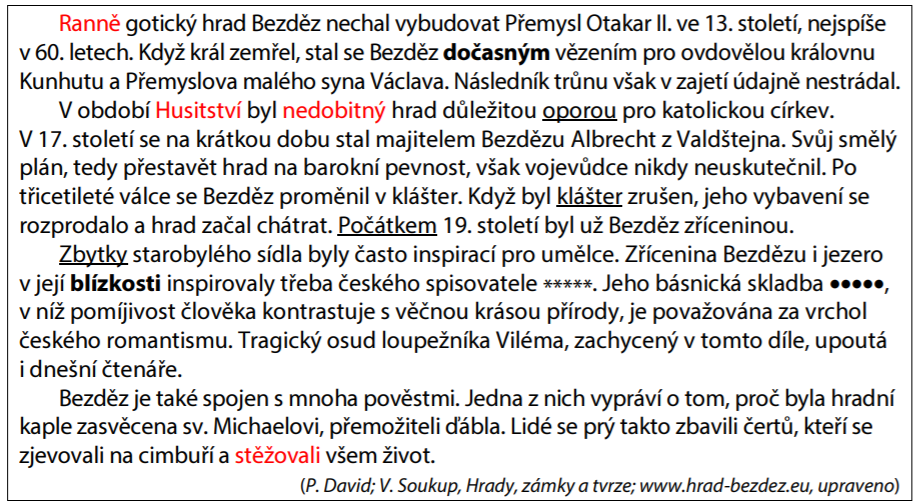 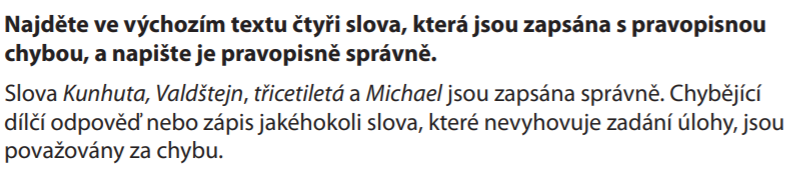 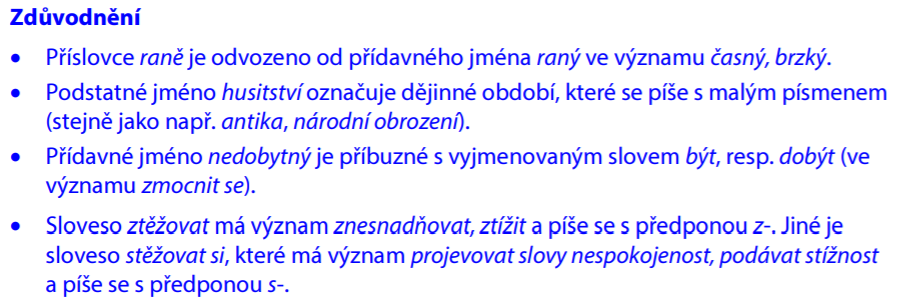 2 Výchozí text: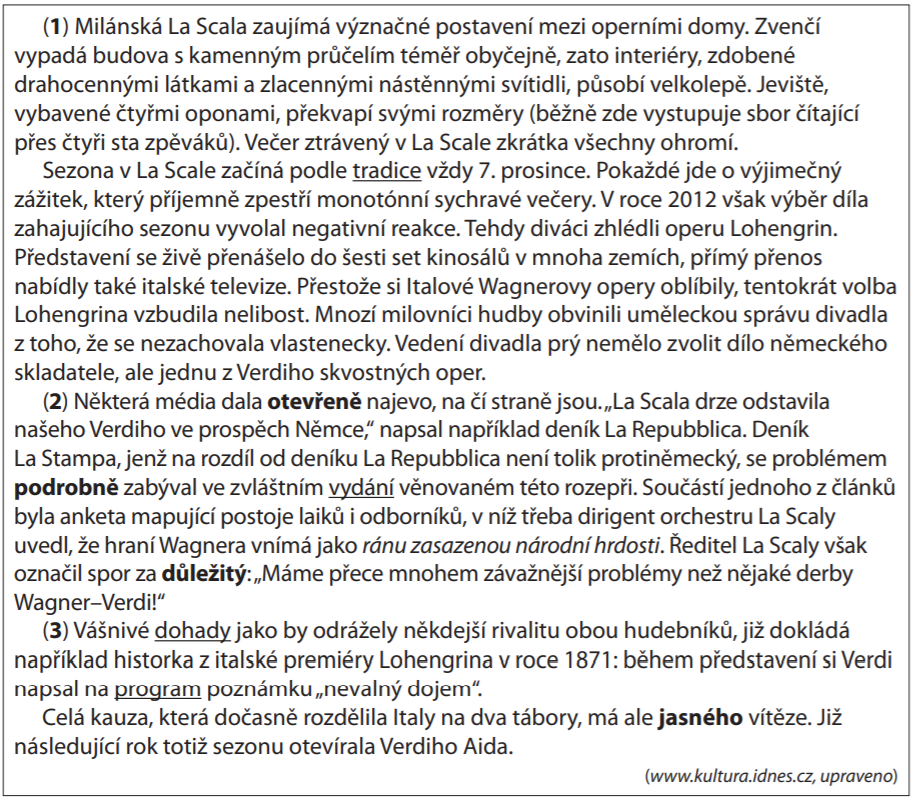 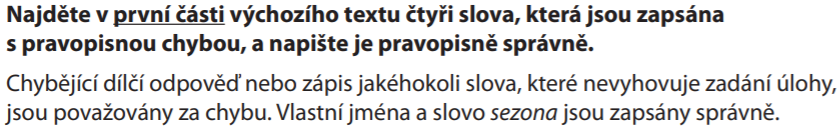 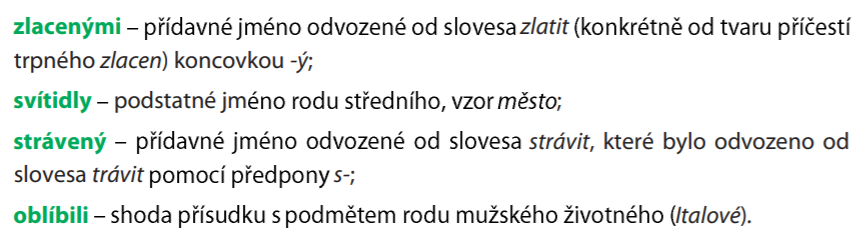 3 Výchozí text: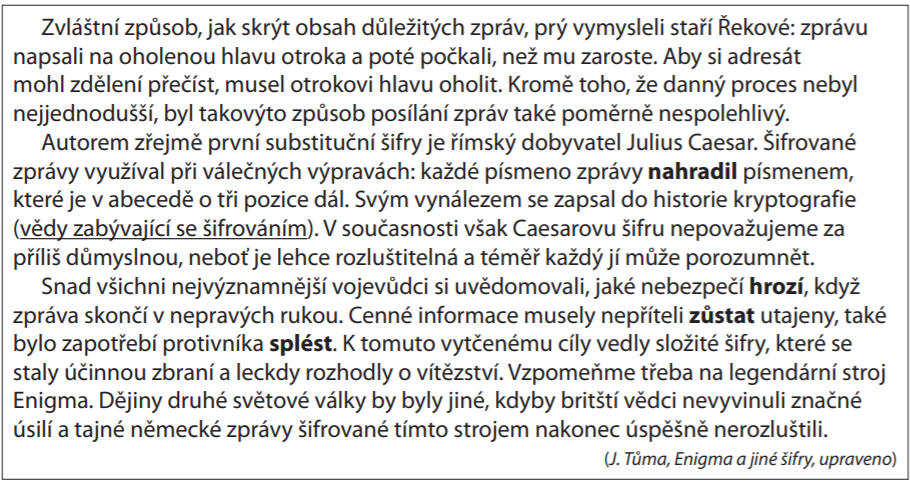 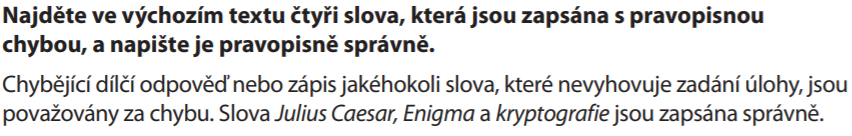 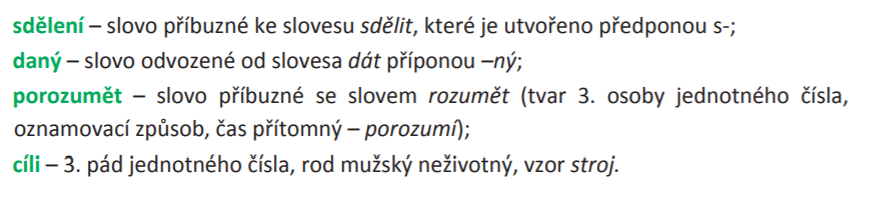 4 Výchozí text: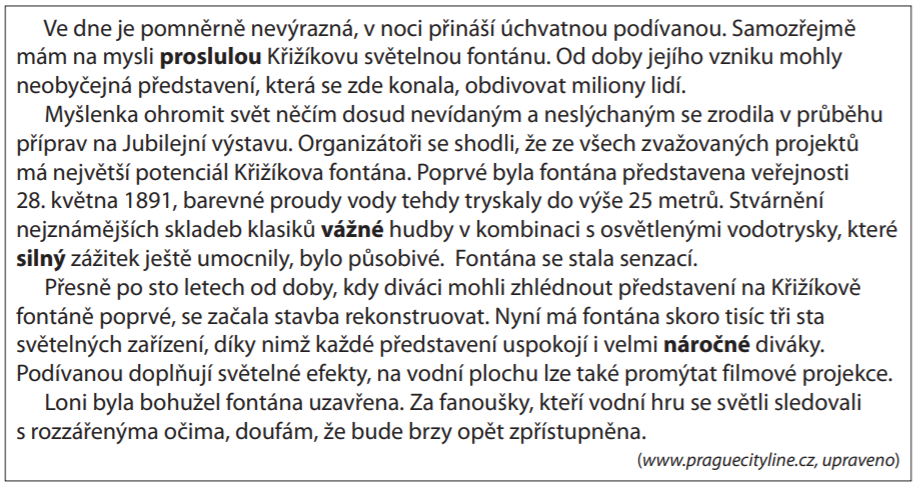 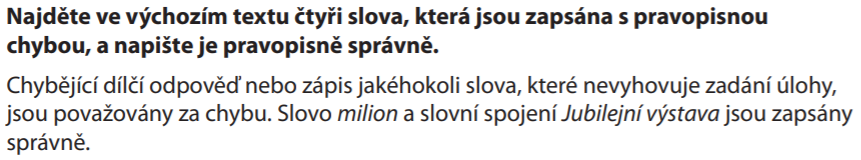 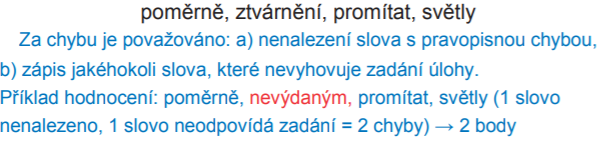 